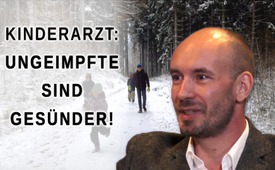 Kinderarzt: Ungeimpfte sind gesünder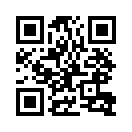 Anlässlich des Welt-Polio-Tages (am 28.10.2017) gab Angela Merkel ein Interview zum Thema „Impfen“. Darin nahm sie Stellung zur Sorge vieler Impfgegner hinsichtlich der Impfnebenwirkungen. Ihr Fazit: Impfungen sind hilfreich und meist gut verträglich. Der Arzt Dr. Braun kommt jedoch zu einem ganz anderen Ergebnis ...Aus Anlass des WeltPolio*-Tages am 28.10.2017 gab Angela Merkel ein Interview zum Thema „Impfen“. Zur Sorge vieler Impfgegner hinsichtlich der Impfnebenwirkungen meinte Frau Merkel: „... man kann sagen, dass für die Allerallermeisten die Impfstoffe [auch] gut verträglich sind... ...und wir klären dahingehend auf, dass Impfungen hilfreich sind.“ Im Gegensatz zu Frau Merkel kommt der Kinderarzt Dr. André Braun aus Leipzig zu einem ganz anderen Ergebnis. In einem Interview mit Welt-im-Wandel.tv** berichtet er, dass ungeimpfte Kinder wesentlich seltener mit Krankheiten in seine Praxis kommen als geimpfte. Als Ursache dafür sieht er den Impf-Eingriff in das gesunde Immunsystem. Bedenkliche Impf-Zusatzstoffe, wie z.B. Aluminiumhydroxid, stuft er als nervenschädigend ein.

*Kinderlähmung **Aufklärungssender auf youtubevon wou./kp.Quellen:https://www.bundeskanzlerin.de/Content/DE/Kanzlerkalender/2017/10/2017-10-21-samstag-podcast.html

https://www.impf-info.de/pdfs/Impfstoffe%20Inhalt%202017.pdf

https://www.youtube.com/watch?v=fUxxDmvbyacDas könnte Sie auch interessieren:---Kla.TV – Die anderen Nachrichten ... frei – unabhängig – unzensiert ...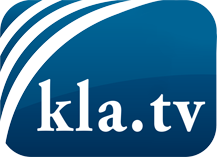 was die Medien nicht verschweigen sollten ...wenig Gehörtes vom Volk, für das Volk ...tägliche News ab 19:45 Uhr auf www.kla.tvDranbleiben lohnt sich!Kostenloses Abonnement mit wöchentlichen News per E-Mail erhalten Sie unter: www.kla.tv/aboSicherheitshinweis:Gegenstimmen werden leider immer weiter zensiert und unterdrückt. Solange wir nicht gemäß den Interessen und Ideologien der Systempresse berichten, müssen wir jederzeit damit rechnen, dass Vorwände gesucht werden, um Kla.TV zu sperren oder zu schaden.Vernetzen Sie sich darum heute noch internetunabhängig!
Klicken Sie hier: www.kla.tv/vernetzungLizenz:    Creative Commons-Lizenz mit Namensnennung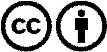 Verbreitung und Wiederaufbereitung ist mit Namensnennung erwünscht! Das Material darf jedoch nicht aus dem Kontext gerissen präsentiert werden. Mit öffentlichen Geldern (GEZ, Serafe, GIS, ...) finanzierte Institutionen ist die Verwendung ohne Rückfrage untersagt. Verstöße können strafrechtlich verfolgt werden.